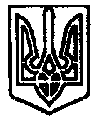 УКРАЇНАПОЧАЇВСЬКА МІСЬКА РАДАСЬОМЕ  СКЛИКАННЯСОРОК ТРЕТЯ СЕСІЯР І Ш Е Н Н Явід       травня 2019 року	ПРОЕКТПро перейменування відділу освітиПочаївської міської ради та затвердженняПоложення про відділ освіти, молоді та спортуПочаївської міської радиВідповідно до статті 54 Закону України «Про місцеве самоврядування в Україні», з метою вдосконалення роботи виконавчих органів влади, структурування функціональних напрямків діяльності  міська радаВ И Р І Ш И Л А:Перейменувати відділ освіти Почаївської міської ради у відділ освіти, молоді та спорту Почаївської міської ради.Затвердити  Положення про відділ освіти, молоді та спорту  Почаївської міської ради.                                                                                   (додаток  додається)Начальнику відділу освіти Петровському О.Н. здійснити в установленому порядку державну реєстрацію відділу освіти, молоді та спорту Почаївської міської ради.Вважати такими, що втратили чинність: Рішення міської ради «Про затвердження Положення про відділ освіти Почаївської міської ради» від 24 травня 2017 року №799;Пункт 2 рішення міської ради «Про створення юридичної особи відділу освіти Почаївської міської ради» від 17 листопада 2017 року №1075.Контроль за виконанням даного рішення покласти на постійну комісію  з питань освіти, культури, охорони здоров’я, молоді,  спорту та соціального захисту населення.Петровський НоваковськаЗАТВЕРДЖЕНО                                                                             Рішенням сесії Почаївської міської                                                                               Ради Тернопільської області                                                                             від «    » травня 2019 року №                                                                                                      ПРОЕКТПОЛОЖЕННЯпро відділ освіти,  молоді та спорту Почаївської міської радиІ. Загальні положенняВідділ освіти, молоді та спорту Почаївської міської ради (далі – Відділ) є виконавчим органом Почаївської міської ради, утворюється Почаївською міською радою, підзвітний і підконтрольний міській раді, підпорядкований міському голові, управлінню освіти та науки та управлінню з питань фізичної культури та спорту Тернопільської обласної державної адміністрації а з питань здійснення делегованих повноважень підконтрольний відповідним органам виконавчої влади та забезпечує виконання покладних на нього завдань.Відділ у своїй діяльності керується Конституцією України, законами України, актами Президента України, Кабінету Міністрів України, наказами та нормативно – правовими актами Міністерства освіти і науки України, Міністерства молоді та спорту України,  рішеннями міської ради і виконавчого комітету, розпорядженнями міського голови, даним Положенням і іншими нормативними актами.У межах своїх повноважень Відділ організовує виконання актів законодавства у сфері освіти, молоді та спорту і здійснює контроль за їх реалізацією на території об’єднаної територіальної громади.Відділ є юридичною особою, має самостійний баланс, рахунки в установах банків, органах Державного казначейства України, має право у межах повноважень укладати від свого імені угоди з юридичними і фізичними особами, мати майнові і немайнові права, нести зобов’язання, бути позивачем і відповідачем у судах.Відділ має печатку із зображенням Державного герба України, ідентифікаційним кодом і власним найменуванням, штамп, відповідні бланки та інші атрибути юридичної особи.Відділ є головним розпорядником бюджетних коштів з фінансування витрат на утримання закладів та установ освіти,  молоді та спорту Почаївської міської ради. Відділ здійснює використання бюджетних коштів відповідно до Бюджетного кодексу України.Положення про Відділ освіти, молоді та спорту, структура, штатна чисельність та фонд оплати праці працівників відділу затверджується рішенням Почаївської міської ради.Відділ утворюється та реєструється в порядку, визначеному законом, що регулює діяльність відповідної неприбуткової організації та вноситься контролюючим органом до Реєстру неприбуткових установ та організацій.Повна назва: Відділ освіти,  молоді та спорту Почаївської міської ради.Скорочена назва: Відділ освіти, молоді та спорту.1.10. Місце знаходження відділу: 47025. Вул. Возз’єднання 16, м.Почаїв, Кременецького району, Тернопільської області.ІІ. Основні завдання та повноваження Відділу          2.1. Основними завданнями Відділу є:забезпечення реалізації на території Почаївської міської об’єднаної територіальної громади державної політики у сфері освіти, молоді, фізичної культури та спорту;створення умов для розвитку особистості і творчої самореалізації кожного громадянина через систему багатопрофільної, різнорівневої дошкільної, загальної середньої та позашкільної освіти, забезпечення доступності, безоплатності та обов’язковості освіти для всіх, хто її потребує, формування якісного інформаційно-освітнього простору;забезпечує в межах визначених законодавством прав мешканців Почаївської міської об’єднаної територіальної громади в сферах освіти,  спорту та молодіжної політики шляхом виконання відповідних державних і місцевих програм розвитку, надання населенню якісних послуг через мережу комунальних установ та закладів;створення в межах своїх повноважень умов для реалізації рівних прав громадян України на освіту, соціальний захист дітей дошкільного та шкільного віку, педагогічних та інших працівників закладів і установ освіти,  молоді та спорту;створення умов для здобуття громадянами дошкільної, повної загальної середньої та позашкільної освіти відповідно до освітніх потреб особистості та її індивідуальних здібностей і можливостей, реалізації їх права відповідно до законів України на здобуття освіти;здійснення навчально-методичного керівництва за дотриманням стандартів освіти в закладах дошкільної, загальної середньої та позашкільної освіти;вжиття заходів із забезпечення закладами освіти належного рівня дошкільної, позашкільної, загальної середньої освіти, організація їх навчально-методичного й інформаційного забезпечення, сприяння розвитку творчості педагогічних працівників;організація роботи щодо підвищення кваліфікації, перепідготовки та атестації працівників закладів освіти  підпорядкованих Відділу;забезпечення розвитку освітнього (інтелектуального), творчого (мистецького), наукового та науково-технічного потенціалу з урахуванням національно-культурних, соціально-економічних, екологічних, демографічних та інших особливостей громади;забезпечення у межах своїх повноважень розвитку різних форм позашкільної освіти, в тому числі за місцем проживання дітей, формування програм розвитку позашкільної освіти, спрямованих на творчий розвиток особистості, виявлення та підтримку обдарованих дітей, талановитої молоді, здійснення навчально-методичного керівництва із зазначених питань;забезпечення, у межах наданих повноважень, доступності позашкільної мистецької освіти;організація оздоровлення, відпочинку і дозвілля дітей та молоді, розвитку фізичної культури та спорту;сприяння відродженню та розвитку традицій та культури української нації, збереженню культурної спадщини, розвитку етнічної, культурної і мовної самобутності національних меншин; сприяння громадським організаціям освітньої, фізкультурно
спортивної спрямованості, молодіжним, дитячим та іншим громадським
організаціям у проведенні ними роботи з питань дітей, молоді, фізичної
культури та спорту;сприяння розвитку видів спорту, визнаних в Україні;організація і проведення фізкультурно-спортивних заходів серед широких верств населення, залучення їх до занять фізичною культурою та спортом, забезпечення пропаганди здорового способу життя;сприяння розвитку олімпійського, параолімпійського та дефлімпійського  руху;популяризація фізичної культури та спорту, здорового способу життя та співпраця з громадськими, відомчими, приватними організаціями та закладами фізкультурно-спортивної спрямованості у вирішенні завдань популяризації здорового способу життя та створенні передумов для заняття фізкультурою і спортом мешканців Почаївської міської  об’єднаної територіальної громади.2.2. Відділ відповідно до покладених на нього завдань:організовує виконання Конституції і законів України, актів Президента України, Кабінету Міністрів України, наказів міністерств, інших центральних органів виконавчої влади та здійснює контроль за їх реалізацією;забезпечує у межах своїх повноважень захист прав і законних інтересів фізичних та юридичних осіб;надає адміністративні послуги;здійснює державний контроль за дотриманням закладами освіти, установами та організаціями правил, норм, стандартів у межах визначених повноважень;забезпечує в межах своїх повноважень реалізацію державної політики стосовно державної таємниці, здійснює контроль за її збереженням у Відділі;забезпечує в межах своїх повноважень виконання актів законодавства щодо всебічного розвитку та функціонування української мови як державної та мов національних меншин;аналізує стан та тенденції розвитку освіти,  спорту та молодіжної політики у межах об’єднаної територіальної громади та вживає заходів до усунення недоліків;готує пропозиції до проектів галузевих програм щодо поліпшення становища освіти,  відпочинку та дозвілля дітей, розвитку фізичної культури та спорту, забезпечує її виконання;вносить пропозиції щодо проекту міського бюджету;забезпечує ефективне і цільове використання відповідних бюджетних коштів;бере участь у підготовці заходів щодо регіонального розвитку;розробляє проекти розпоряджень міського голови, проекти рішень сесії міської ради та проекти рішень виконкому міської ради, у визначених законом випадках - проекти нормативно-правових актів з питань реалізації галузевих повноважень;бере участь у погодженні проектів нормативно-правових актів, розроблених іншими органами виконавчої влади;сприяє громадським організаціям у проведенні ними роботи з питань освіти, фізичної культури та спорту;розробляє і подає на розгляд сесії міської ради пропозиції до проектів фінансування та матеріально-технічного забезпечення виконання програм і здійснення заходів, спрямованих на поліпшення становища освіти, розвиток фізичної культури та спорту;забезпечує виконання рішень Почаївської міської ради, виконавчого комітету, розпоряджень  міського голови з питань, що віднесені до компетенції Відділу.готує самостійно або разом з іншими структурними підрозділами інформаційні та аналітичні матеріали ;організовує проведення засідань, координаційних рад, комітетів та інших заходів з питань, які належать до компетенції відділу.забезпечує здійснення заходів щодо запобігання і протидії корупції;готує (бере участь у підготовці) проекти угод, договорів, меморандумів, протоколів зустрічей делегацій і робочих груп у межах своїх повноважень;розглядає в установленому законодавством порядку звернення громадян;створює в межах своїх повноважень умови для реалізації рівних прав громадян України на освіту, соціального захисту дітей дошкільного та шкільного віку, педагогічних, інших працівників підвідомчих установ та закладів;опрацьовує запити і звернення народних депутатів України та депутатів відповідних місцевих рад;забезпечує доступ до публічної інформації, розпорядником якої він є;постійно інформує населення про стан здійснення визначених законом повноважень;здійснює повноваження, делеговані органами виконавчої влади;забезпечує у межах своїх повноважень виконання завдань мобілізаційної підготовки, цивільного захисту населення, дотримання вимог законодавства з охорони праці, пожежної безпеки;організовує роботу з укомплектування, зберігання, обліку та використання архівних документів;забезпечує у межах своїх повноважень реалізацію державної політики стосовно захисту інформації з обмеженим доступом;забезпечує організацію та проведення конкурсного добору керівників закладів освіти  що належать до комунальної власності Почаївської міської ради і перебувають у безпосередньому підпорядкуванні;бере участь у вирішенні відповідно до законодавства колективних трудових спорів (конфліктів);забезпечує захист персональних даних;вивчає потребу щодо створення додаткових можливостей для повноцінного і здорового розвитку та творчої самореалізації дітей, забезпечує постійне оновлення мережі гуртків та закладів позашкільної освіти, спортивних секцій, координує роботу закладів освіти, сім’ї та громадськості, пов’язаної з навчанням та вихованням, оздоровленням дітей, організацією їх дозвілля;бере участь в утворенні, реорганізації та ліквідації закладів освіти та спорту, вносить в установленому порядку пропозиції щодо удосконалення та оптимізації їх мережі, створення освітніх округів тощо;вивчає потребу та вносить у встановленому порядку пропозиції про утворення закладів освіти для дітей, які потребують соціальної допомоги та реабілітації, організовує їх навчання (у тому числі – й індивідуальне) та виховання у закладах дошкільної, загальної середньої освіти;сприяє повноцінній інтеграції у навчальний процес дітей з обмеженими фізичними можливостями, в тому числі через розвиток інклюзивних форм навчання.проводить роботу, спрямовану на виявлення, підтримку і розвиток обдарованих дітей, організовує проведення таких заходів, як олімпіади, змагання, конкурси, турніри, виставки, фестивалі творчості, конференції, форуми, інших заходів, спрямованих на підвищення культурно-освітнього та загального фізичного рівня дітей;співпрацює з відповідним підрозділом органів внутрішніх справ та соціальних служб у запобіганні дитячій бездоглядності та попередженні вчинення правопорушень серед неповнолітніх;здійснює заходи, спрямовані на організацію оздоровлення, відпочинок та дозвілля дітей в межах своїх повноважень;готує проекти рішень про закріплення  за закладами загальної середньої освіти території обов’язкового обслуговування дітей шкільного віку та ведення обліку дітей дошкільного та шкільного віку, здійснення контролю за виконанням вимог щодо навчання всіх дітей шкільного віку в закладах загальної середньої освіти;вивчає потреби та вносить пропозиції щодо утворення вечірніх (змінних) шкіл, класів, груп з очною, заочною формою навчання при закладах загальної середньої освіти та створює умови для прискореного отримання бажаючими повної загальної середньої освіти, складання іспитів екстерном;надає допомогу закладам освіти та здійснює контроль за організацією безоплатного регулярного підвезення до місць навчання і на зворотному шляху учнів ( вихованців), які проживають у сільській місцевості;сприяє організації харчування дітей  у закладах освіти за рахунок бюджетних коштів та залучення для цієї мети додаткових не заборонених законом коштів;вносить пропозиції щодо організації безоплатного медичного обслуговування дітей та учнів закладів освіти;організовує навчання обдарованих дітей та вносить пропозиції до міської ради про відкриття профільних класів, шкіл нового типу (гімназії, колегіуми, ліцеї, школи-комплекси, спеціалізовані школи тощо), їх матеріальну підтримку; створює міжшкільні навчально-виробничі комбінати, центри дитячої та юнацької творчості тощо;координує роботу, пов’язану із здійсненням у закладах освіти професійної орієнтації учнів та їх підготовки до дорослого життя;сприяє органам опіки і піклування у виявленні дітей-сиріт і дітей, позбавлених батьківського піклування; вживає заходів щодо захисту особистих і майнових прав даної категорії дітей;сприяє запобіганню бездоглядності та правопорушень серед неповнолітніх у закладах освіти, насильства у сім’ї, учнівському колективі.вносить пропозиції щодо обсягів бюджетного фінансування закладів та установ освіти, та спорту, які перебувають у комунальній власності Почаївської міської ради, аналізує їх використання;проводить експертну оцінку статутів закладів освіти  їх підготовку для реєстрації місцевим органом виконавчої влади;проводить атестацію педагогічних працівників і керівних кадрів навчальних закладів усіх форм власності, веде облік і складає звіти з цих питань у межах своєї компетенції;розглядає та вносить в установленому порядку пропозиції щодо заохочення та нагородження працівників освіти,  та спорту;сприяє в межах своїх повноважень виконанню програм (проектів),   розроблених   молодіжними, дитячими   та іншими громадськими організаціями;координує в межах своїх  повноважень  здійснення  заходів, 
спрямованих  на  організацію оздоровлення,  відпочинку та дозвілля дітей і молоді;здійснює разом з органами охорони здоров'я загального контролю за охороною здоров'я дітей і проведенням оздоровчих заходів, створенням безпечних умов для навчання і праці учасників навчально-виховного процесу, вживає заходів щодо утвердження здорового способу життя у дитячому та молодіжному середовищі, проводить інформаційно-просвітницьку роботу щодо протидії поширенню соціально-небезпечних хвороб серед дітей та молоді;забезпечує в межах своїх повноважень організацію і сприяння активізації фізкультурно-оздоровчої роботи у навчально-виховній, виробничій та соціально-побутовій сфері, розвитку самодіяльного масового спорту, спорту ветеранівзатверджує положення про змагання та проводить регіональні змагання і навчально-тренувальні збори у межах коштів, виділених на розвиток фізичної культури та спорту;комплектує склад збірних команд громади за видами спорту, забезпечує організацію підготовки та участі спортсменів у змаганнях усіх рівнів;здійснює контроль за дотриманням організаціями фізкультурно-спортивної, молодіжної спрямованості  законодавства з питань соціального захисту молоді, фізичної культури та спорту, стандартів спортивної класифікації;  порушує у встановленому порядку клопотання про відзначення спортсменів, тренерів і працівників сфери фізичної культури та спорту державними нагородами, присвоєння їм спортивних звань, а також про призначення стипендій;забезпечує організацію роботи з фізичного виховання, фізкультурно-оздоровчої та спортивної роботи в закладах дошкільної, загальної середньої, позашкільної освіти; забезпечує формування та затвердження календарних планів проведення спортивних змагань та навчально-тренувальних зборів відповідно до єдиного календарного плану фізкультурно-оздоровчих та спортивних заходів; організації та проведення заходів, передбачених календарними планами фізкультурно-оздоровчих та спортивних заходів, у межах коштів, виділених на розвиток фізичної культури та спорту;здійснює в межах своїх повноважень контроль за організацією та проведенням заходів з фізичної культури і спорту в регіоні, за використанням фінансових та матеріальних ресурсів, що виділяються з відповідного бюджету з цією метою;  забезпечує участь дітей у Всеукраїнських чемпіонатах, кубках, конкурсах, фестивалях, змаганнях, літніх школах і таборах. здійснює контроль за технічним станом, ефективністю і цільовим використанням спортивних об’єктів, що належать до сфери управління об’єднаної територіальної громади, зокрема створенням необхідних умов для вільного доступу до них інвалідів, за дотриманням правил безпеки під час проведення масових спортивних заходів;координує формування та використання закладами  освіти та спорту видатків загального та спеціального фондів міського бюджету, а також коштів, залучених закладами з інших джерел.в межах повноважень здійснює контроль за дотриманням закладами, підпорядкованими Відділу, чинного законодавства, що регламентує роботу зазначених закладів, дотримання ними вимог установчих документів;здійснює  контроль за дотримання фінансової дисципліни у підвідомчих закладах освіти та  культури;здійснює координаційну роботу закладів освіти, що належать до комунальної власності, аналізує результати господарської діяльності, готує пропозиції та заходи щодо їх ефективності роботи відповідно до компетенції відділу.сприяє матеріально-технічному забезпеченню закладів освіти, введенню в дію їх нових приміщень, комплектуванню меблями, відповідним обладнанням, навчально-методичними посібниками, підручниками, спортивним інвентарем;формує замовлення на видання підручників, навчально-методичних посібників та іншої навчально-методичної літератури, навчальних програм, бланків документів про освіту, забезпечує ними заклади освіти;координує дотримання правил техніки безпеки, протипожежної безпеки санітарного режиму в закладах освіти, спорту та надає практичну допомогу у проведенні відповідної роботи;сприяє підготовці закладів освіти  до роботи в осінньо-зимовий період, проведенню поточного та капітального ремонту приміщень; сприяє об'єднанню на договірній основі бюджетних коштів з коштами  підприємств,  установ, організацій    та    населення    для   будівництва,   розширення, реконструкції,  ремонту  та  утримання   закладів 
освіти  та фінансує здійснення цих заходів; надає та реалізує пропозиції по залученню додаткових ресурсів шляхом участі в грантових програмах міжнародних організацій та фондів;подає в установленому порядку статистичну звітність про стан і розвиток освіти, фізичної культури та спорту в Почаївській міській об’єднаній територіальній громаді; організовує з цією метою збирання та опрацювання інформації і формування банку даних;забезпечує формування, публікацію та підтримку в актуальному стані матеріалів, які відносяться до компетенції Відділу на власному веб-сайті;здійснює інші передбачені законом повноваження.ІІІ. Права відділу3.1. Відділ для здійснення повноважень та завдань має право:одержувати в установленому законодавством порядку від інших структурних підрозділів міської ради, виконавчих органів районної державної адміністрації, підприємств, установ та організацій незалежно від форми власності та їх посадових осіб інформацію, документи і матеріали, необхідні для виконання покладених на нього завдань;залучати до виконання окремих робіт, участі у вивченні окремих питань спеціалістів, фахівців інших структурних підрозділів міської ради, виконавчих органів районної держадміністрації, підприємств, установ та організацій (за погодженням з їх керівниками), представників громадських об'єднань (за згодою); укладати в установленому порядку угоди про співпрацю, встановлювати прямі зв'язки з управліннями, навчальними закладами і науковими установами зарубіжних країн, міжнародними організаціями, фондами тощо;вносити в установленому порядку пропозиції щодо удосконалення роботи міської ради  у галузі освіти  та спорту;користуватись в установленому порядку інформаційними базами органів виконавчої влади, системами зв'язку і комунікацій, мережами спеціального зв'язку та іншими технічними засобами;скликати в установленому порядку наради, проводити семінари та конференції з питань, що належать до його компетенції;утворювати координаційні комісії, експертні та робочі групи для науково-організаційного супроводу виконання державних цільових програм і проектів, залучати (з укладенням контрактів, договорів) спеціалістів до роботи в цих комісіях (групах), а також для надання консультацій, проведення аналізу стану і складання прогнозів розвитку освітнього, культурного, інноваційного та творчого (інтелектуального) потенціалу регіону;представляти в установленому порядку інтереси Відділу в судових органах під час розгляду спірних питань, що належать до його компетенції;зупиняти (скасовувати) у межах своєї компетенції дію наказів і розпоряджень керівників закладів освіти,  спорту,  якщо вони суперечать законодавству або видані з перевищенням їх повноважень; залучати до розроблення місцевих програм розвитку освіти,  фізичної культури  та спорту та розгляду  питань,  що належать до його компетенції, педагогічних, науково-педагогічних працівників, спортсменів і спеціалістівскликати конференції педагогічних працівників, працівників галузі фізичної культури та спорту, проводити семінари, наради керівників закладів освіти з питань, що належать до його компетенції;вносити міському голові та органам місцевого самоврядування пропозиції щодо фінансування закладів освіти та заходів спортивного спрямування, брати безпосередню участь у формуванні міського бюджету з даних напрямків;користуватися іншими правами відповідно до чинного законодавства.                                 ІV. Взаємодія з іншими органами влади4.1. Відділ в установленому законодавством порядку та у межах повноважень взаємодіє з іншими структурними підрозділами, апаратом міської ради, управлінням освіти і науки,  управлінням сім’ї та молоді, управлінням з питань фізичної культури та спорту облдержадміністрації, територіальними органами міністерств, інших центральних органів виконавчої влади, а також підприємствами, установами та організаціями з метою створення умов для провадження послідовної та узгодженої діяльності щодо строків, періодичності одержання і передачі інформації, необхідної для належного виконання покладених на нього завдань та здійснення запланованих заходів.V. Організаційно – розпорядча діяльність5.1. Відділ очолює начальник,  який призначається на посаду і звільняється з посади розпорядженням міського голови в установленому законодавством порядку.5.2. Начальник Відділу:1) здійснює керівництво діяльністю Відділу, несе персональну відповідальність за виконання покладених на Відділ завдань та прийнятих ним рішень; 2) подає на затвердження сесії міської ради  положення про Відділ; затверджує положення про його структурні одиниці;3) затверджує посадові інструкції працівників відділу освіти, молоді та спорту та розподіляє обов'язки між ними;4) планує роботу Відділу, вносить пропозиції щодо формування планів роботи міської ради;5) вживає заходів щодо удосконалення організації та підвищення ефективності роботи Відділу;6) звітує перед головою міської ради про виконання покладених на Відділ завдань та затверджених планів роботи; 7) може брати участь у засіданнях органів місцевого самоврядування, органів виконавчої влади;8) представляє інтереси Відділу у взаємовідносинах з іншими структурними підрозділами міської ради, з міністерствами, іншими центральними органами виконавчої влади, органами місцевого самоврядування, підприємствами, установами та організаціями;9) спрямовує і координує діяльність підпорядкованих та підзвітних установ та закладів освіти, культури, молоді та спорту;10) видає у межах своїх повноважень накази, організовує контроль за їх виконанням;11) подає на затвердження міського голови проекти кошторису та штатного розпису Відділу в межах визначеної граничної чисельності та фонду оплати праці його працівників;12) розпоряджається коштами у межах затвердженого кошторису Відділу;13) організовує роботу з підвищення рівня професійної компетентності посадових осіб та інших працівників Відділу;14) проводить особистий прийом громадян з питань, що належать до повноважень Відділу;15) забезпечує дотримання працівниками Відділу правил внутрішнього трудового розпорядку та виконавської дисципліни;  16) призначає і звільняє з посади працівників Відділу, керівників закладів освіти ;17) заохочує та накладає дисциплінарні стягнення на працівників Відділу, керівників закладів освіти;18) відкриває рахунки в територіальному органі Державної Казначейської служби України, банках, має право першого підпису;19)  забезпечує в межах своїх повноважень збереження у Відділі  інформації з обмеженим доступом;20) здійснює інші повноваження, визначені законом та посадовою інструкцією.5.3. Для узгодженого вирішення питань, що належать до компетенції Відділу може утворюватися колегія у складі начальника  (голова колегії),  інших відповідальних працівників Відділу, керівників закладів освіти,   спеціалістів галузі фізичної культури та спорту, керівників структурних підрозділів міської ради, представників громадських організацій тощо.Склад колегії затверджується розпорядженням міського голови за поданням начальника Відділу.Рішення колегії затверджуються наказами начальника Відділу.  5.4. При Відділі може створюватись ради з питань освіти (рада керівників закладів освіти), рада з фізичної культури та спорту діяльність яких регламентується положенням про них, а також інші громадські утворення , комісії з числа учасників освітнього та культурно – творчого процесу, представників громадськості громади та працівників Відділу.5.5. Накази начальника Відділу видані з порушенням законодавства або з перевищенням повноважень, можуть бути скасовані головою міської ради, начальниками управлінь освіти і науки, сім’ї та молоді, з питань фізичної культури та спорту облдержадміністрації або оскаржені у судовому порядку.VI. Структура Відділу6.1. Штатний розпис Відділу затверджується головою міської  ради у межах граничної чисельності та фонду оплати праці працівників, затверджених рішенням міської ради.6.2. Начальник,  і головні спеціалісти Відділу є посадовими особами місцевого самоврядування,  призначаються на посаду і звільняється з посади   відповідно до вимог Закону України «Про службу в органах місцевого самоврядування», інших нормативних актів, що стосуються проходження служби в органах місцевого самоврядування.Інші працівники Відділу приймаються на роботу (призначаються на посаду) відповідно до Кодексу законів про працю України та не є посадовими особами органу місцевого самоврядування, тобто не мають повноважень щодо здійснення організаційно-розпорядчих та консультативно-дорадчих функцій.  6.3. Заступники начальника Відділу призначаються на посаду і звільняються з посади розпорядженням міського голову за поданням начальника Відділу в порядку передбаченому чинним законодавством України.  Інші працівники Відділу призначаються на посаду і звільняються з посади наказом начальника Відділу.VII. Фінансування діяльності відділу освіти, молоді та спорту7.1. Відділ фінансується за рахунок коштів бюджету Почаївської міської ради, виділених на його утримання,та з інших джерел фінансування що не суперечать чинному законодавству України.7.2. Доходи (прибутки) Відділу використовуються виключно для фінансування видатків на утримання відділу, реалізації мети (цілей, завдань) та напрямів діяльності, визначених цим Положенням.7.3. Забороняється здійснювати розподіл отриманих доходів (прибутків) Відділу або їх частини серед працівників (крім оплати їхньої праці, нарахування єдиного соціального внеску) та інших пов’язаних з ними осіб.7.4. Майно, яке знаходиться на балансі Відділу є комунальною власністю Почаївської міської ради та перебуває в оперативному управлінні Відділу. Відділ володіє та користується цим майном відповідно до вимог чинного законодавства України.7.5. Бухгалтерський облік та складання фінансової звітності Відділу проводиться відповідно до вимог чинного законодавства.VIII. Заключні положення8.1. Ліквідація чи реорганізація Відділу здійснюється за рішенням сесії Почаївської міської ради у встановленому законом порядку.8.2. У разі ліквідації чи реорганізації Відділу його активи повинні бути передані іншій неприбутковій організації відповідного виду або зараховані до доходів міського бюджету.8.3. Зміни і доповнення до цього положення вносяться рішенням Почаївської міської ради.